COMUNE DI MELPIGNANO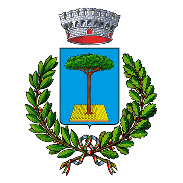 Provincia di LeccePiazza A. Avantaggiato, 1, 73020, Melpignano (LE)  MODULO RECLAMI(UTENZE DOMESTICHE E NON DOMESTICHE)Il/La sottoscritto/a (Cognome Nome)______________________________________________________________Nato/a a ________________________________________________________ il _______________________________Residente a _______________________________________________________________ Prov.__________________Via ________________________________________________________________CAP ___________________Codice Fiscale ____________________________________________ ID utente (riportato sulla bolletta TARI)__________________________ID utenza (riportato sulla bolletta TARI) ___________________Tel. ___________________________________Mail _________________________________________________________________________________________(se utenza non domestica) In qualità di Rappresentante legale della Ditta:_____________________________________________________________Partita IVA:____________________________ Sede legale in ________________________________________Via ______________________________________________________________________________________e studio in via ______________________________________________________n° _____________________n° tel _________________________________ cell ________________________________________________E-Mail _______________________________________ Pec _________________________________________Amm.re p.t. del Condominio ________________________________________________________________Sito in Via  ______________________________________________________________________________C.F. del Condominio _______________________________________________________________________N° utenze condominiali ripartite per singola scala ________________________________________________Consapevole di quanto stabilito nel Regolamento Comunale per la Gestione del Servizio di Igiene Urbana approvato con Delibera n.____del_____:PRESENTA RECLAMO PER I SEGUENTI SERVIZI EROGATI NEL COMUNE DI MELPIGNANORACCOLTA RIFIUTI URBANIOmissione del servizio di raccolta differenziata in via/piazza _______________________n°__ della seguente tipologia di rifiuto:secco residuo il _ _ / _ _ / _ _ _ _organico il _ _ / _ _ / _ _ _ _carta/cartone il _ _ / _ _ / _ _ _ _plastica/metalli il _ _ / _ _ /	_.vetro il _ _ / _ _ / _ _ _ _tessili sanitari (pannolini/pannoloni) il    /	/_	__Mancato ritiro a domicilio previa prenotazione di Ingombranti/RAEESfalciOli vegetaliin via/piazza _____________________________n°__ Servizio previsto in data_ _ / _ _ / _ _ _ IGIENE URBANAIgiene urbana e del suolo carente Spazzamento manualeSpazzamento meccanico/mistoLavaggioSvuotamento cestiniin via/piazza/parco _________________________________________in data _ _ / _ _ / _ _ _ RAPPORTI CON L’UTENTEScortesia/impreparazione del personale addetto alla raccolta in data _ _ / _ _ / _ _ _ _ in via/piazza _____________________________n°__Scortesia/impreparazione del personale addetto all’ecocentro in data _ _ / _ _ / _ _ _ _ in via/piazza _____________________________n°__Scortesia/impreparazione del personale addetto all’infopoint in data _ _ / _ _ / _ _ _ _ in via/piazza Impossibilità di contattare Numero Verde in data _ _ / _ _ / _ _ _ _ numero telefono del chiamante ________________________________Scortesia/impreparazione dell’operatore del numero verde contattato in data  _ _ / _ _ / _ _ _ _ numero telefono del chiamante ________________________________Altro 	 	NOTE_____________________________________________________________________________________________________________________________________________________________________________________________________________________________________Il problema si è presentato per la prima volta:	□ SI		□ NO (inserire Codice reclamo/protocollo precedente: __________________)Si allegano:□ Fotocopia documento d’identità del richiedente.D.P.R. n. 445/2000: sono consapevole che l’ufficio preposto controllerà le dichiarazioni e che, nel caso in cui abbia dichiarato il falso, potrò essere denunciato/a per falso in atto pubblico e truffa.ll/La sottoscritto/a dichiara di aver preso visione dell'informativa ai sensi dell'art. 13 del Regolamento CE 27 aprile 2016, n.2016/679/UE, circa il trattamento dei dati personali raccolti con la presente richiesta e, in  particolare, che tali dati saranno trattati, anche mediante sistemi automatizzati, esclusivamente per lo svolgimento delle funzioni istituzionali dell’Ente per le quali la presente richiesta viene resa, e di acconsentire, ai sensi dell'art. 6 e 7 del predetto Regolamento, al trattamento dei propri dati personali, svolto con le modalità e per le finalità indicate, ed in conformità alle norme legislative e regolamentari vigenti e applicabili._________________________ 	            _________________________ 	(luogo, data)                                                               (Firma)	 Allegati da presentare unitamente a codesto modulo:Copia del documento di identità del dichiaranteInformazioniIl reclamo deve essere presentato dall’utente al Gestore Ecotecnica ed al Comune di Melpignanosecondo le modalità di seguito descritte:Consegnando la richiesta a mezzo posta ad entrambi i seguenti indirizzi:Indirizzo Gestore: Via Padre Diego, 98 - 73010, Lequile (Le)Indirizzo Comune: Piazza A. Avantaggiato, 1, 70020Utilizzando entrambi gli indirizzi di Posta elettronica:   Indirizzo PEC Gestore: amministrazione@pec.ecotecnicalecce.it   Indirizzo PEC Comune: ufficiotecnico.comune.melpignano@pec.rupar.puglia.itConsegnando la richiesta in formato cartaceo presso l’Ufficio Ambiente del Comune nei seguenti orari di apertura:Le informazioni concernenti: le condizioni di erogazione dei servizi di raccolta e trasporto e dei servizi di spazzamento e lavaggio delle strade;le corrette modalità di conferimento dei rifiuti, ivi incluse, ove previsto, le modalità per la consegna delle attrezzature per la raccolta;la Carta della qualità del serviziosono reperibili sul “Portale trasparenza Arera - Servizio di Gestione dei rifiuti" al seguente link:https://www.comune.melpignano.le.it/index.php?id=54LunedìMartedìMercoledìGiovedìVenerdì9:00 – 13:009:00 – 13:009:00 – 13:009:00 – 13:009:00 – 13:0016:00 - 18:00